ÉPREUVE E41 - Étude de cas   - CORRIGEMISSION 1 : GESTION COMPTABLE	MISSION 2 – TRAVAUX D’INVENTAIREMISSION 3 – GESTION FISCALE	TABLEAU JUSTIFICATIF DES CALCULSMISSION 4 – GESTION SOCIALE	Mail à Mme ForissierDe : stagiaireLaurieComptoirDuTapissier@yahoo.frA : BarbaraForissier@gmail.comObjet : calcul indemnités pour absence et explication imposition des heures supplémentaires pour janvier 2021Bonjour Mme Forissier,J’ai bien pris note de vos interrogations et vais vous répondre.Tout d’abord, vous avez été absente du 9 au 15 janvier inclus.Vous avez travaillé au moins 150 heures au cours des 3 mois civils précédant l'arrêt donc vous remplissez les conditions pour toucher l’IJSS.   Les IJSS ne sont dues qu’à partir du 4ème jour d’arrêt de travail, soit après un délai de carence de 3 jours calendaires.Votre salaire < 1.8 SMICEn effet, pour 2021 : 1.8*151.67*10.03=2 738.25 donc vous n’avez pas de plafond qui s’applique sur vos revenus.Montant de l’Indemnité Journalière de Sécurité Sociale IJSS	= 0,5 * (Montant des 3 derniers salaires bruts antérieurs à l’arrêt de travail / 91,25)	= 0.5 * (1 900 +1 900 + 2 000) /91.25	= 31.78 €. PAR JOUR D’ABSENCE CALENDAIREMontant total des indemnités versées par la Sécurité sociale Indemnités totales versées	 = IJSS *(Nombre de jours calendaires – délai de carence)				= 31.78 * (7 jours calendaires – 3 jours de carence)				= 31.78*4= 127.12	IJSS nets : 127.12*(1-6.7%)=127.12*0.933=118.6Vous percevrez 118.60 euros de la sécurité sociale et si votre employeur a opté pour la subrogation, cette somme sera directement portée sur votre bulletin de paye.Par contre, vous ne bénéficiez pas de complément employeur car il y a 7 jours calendaires de carence et vous avez été absente 7 jours.Dans la seconde partie de votre mail, vous me demandiez si la simulation du bulletin de paye de votre mari était correcte.Effectivement, si je m’appuie sur la documentation fournie, les heures supplémentaires seront exonérées des cotisations sociales salariales d’assurance vieillesse et de retraite dans la limite de 11.31%…… ici cela représente une exonération de 218.41 (montant des heures supplémentaires) * 11.31% = 24.70 €. Ceci est tout à fait conforme à la simulation de votre bulletin.De plus, ces heures supplémentaires vont être exonérées d'impôt sur le revenu dans une limite annuelle de 5 000 €Bien cordialementLaurie, stagiaire au comptoir du tapissier! depuis l’élaboration du sujet, il y a eu des changements (voir ci-dessous) :! depuis l’élaboration du sujet, il y a eu des changements que voici :Depuis le 1er janvier 2019, les heures supplémentaires sont exonérées d’impôt sur le revenu et bénéficient d’une réduction de cotisations salariales. Seulement on ignorait comment calculer cette réduction ce qui pouvait être bloquant pour établir les paies du mois. Un décret vient d’éclaircir la situation. 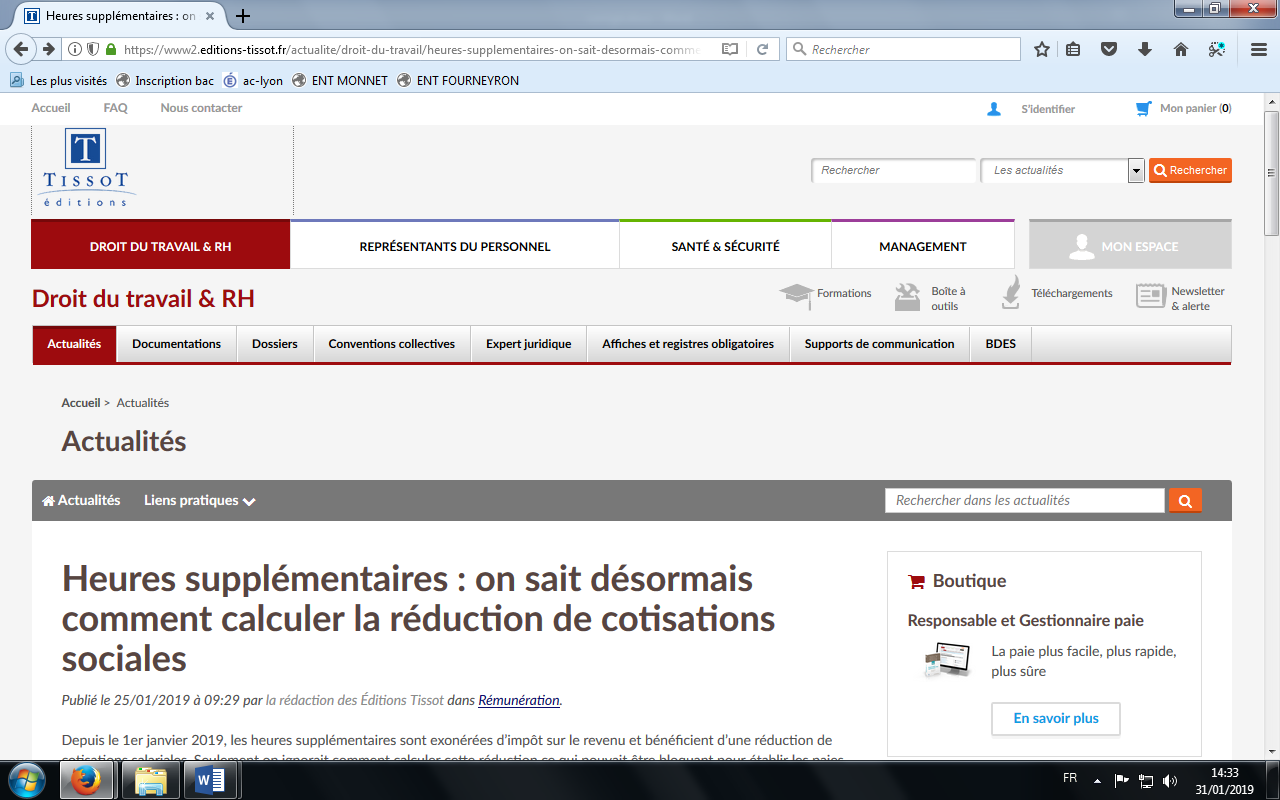 Régime fiscal des heures supplémentaires 2019Les rémunérations versées à raison des heures supplémentaires et complémentaires accomplies à partir du 1er janvier 2019 bénéficient d’une exonération d'impôt sur le revenu.Mais attention, elle est limitée à 5000 euros par an.Régime social des heures supplémentaires 2019La rémunération versée à compter du 1er janvier 2019 dans le cadre :des heures supplémentaires effectuées au-delà de la durée légale de travail ;des heures complémentaires des salariés à temps partiel ;de la majoration de rémunération versée aux salariés en forfait jours en contrepartie du rachat de leurs jours de repos,bénéficie d’une réduction des cotisations salariales d’origine légale.Le montant de la réduction de cotisations sociales est égal au produit d’un taux et des rémunérations des heures supplémentaires et complémentaires, ainsi que leur majoration salariale correspondante dans la limite des taux de majoration prévus par l’accord collectif applicable.À défaut d’accord, les taux de majoration légaux s’appliquent, soit :pour les heures supplémentaires, les taux de 25 % ou 50 % selon les cas ;pour les heures complémentaires, les taux de 10 % ou de 25 %.Le taux vient juste d’être fixé par décret. Il est égal à la somme des taux de chacune des cotisations d'assurance vieillesse d'origine légale et conventionnelle rendue obligatoire par la loi effectivement à la charge du salarié, dans la limite de 11,31 %.En cas d'application d'une exonération totale ou partielle de cotisations salariales de Sécurité sociale, de taux réduits, d'assiettes ou de montants forfaitaires de cotisations, la réduction s'applique dans la limite des cotisations effectivement à la charge du salarié.Aucune exonération des cotisations patronales n'est en revanche prévue mais rappelons qu'il existe déjà, sous certaines conditions, une déduction forfaitaire de cotisations patronales pour les entreprises de moins de 20 salariés.La réduction des cotisations salariales et l’exonération d’impôt ne s’appliquent pas lorsque la rémunération des heures supplémentaires se substitue à d’autres éléments de rémunération dans un délai inférieur à 12 mois suivant leur suppression.Vous voulez en savoir plus sur les nouveautés sociales qui se produisent au 1er janvier ? Elles vous sont décrites dans notre dossier de synthèse d’une cinquantaine de pages sur les nouveautés sociales 2019.ANNEXE C5 (à rendre avec la copie) Analyse d’un bulletin de salaire de M ForissierCORRIGE - Requêtes SQL Liste des produits dont la quantité en stock est inférieure à 3SELECT Ref, Designation, Qté_StockFROM PRODUITWHERE Qte_Stock <3Le prix de vente, prix d’achat et la Marge dégagée par le produit référence 856 « Galon brodé Jacquard 35 mm » (la marge est la différence entre le prix pour les devis et le prix d’achat)SELECT Ref, Designation, PrixAchat, PrixVente, PrixVente- PrixAchat AS [Marge]FROM PRODUITWHERE ref = 856Liste des produits stockés dans le rayon Meuble A-33, classés par ordre décroissant de prix d’achat (du prix le plus élevé au moins élevé)SELECT Ref, Designation, NomRayonFROM PRODUIT, RAYONWHERE PRODUIT.NumRayon = RAYON.NumRayonAND Rayon = "Meuble A-33" ORDER BY PrixAchat DESCCode journalCompte généralCompte auxiliaireCode journalDateCompte généralCompte auxiliaireLibelléDébitCréditVT05-déc41100001CPARTICFacture 12/18/006834,91706010795,7644585120,00419100120,00445711139,15AC13-déc607120Facture 487847383,40  44566176,68  4010009STEICHELE383,4044520076,68AC16-déc218200Facture 18-256430 600,00635400382,0060610019,764456613,044040009RENAULT31 004,80AC17-déc601020Facture 2358/1471 218,034010009KRISHNA1 218,03= 1 987 x 0,613VT20-déc707110AVOIR A12/18/010358,2044571170,216650007,1641100001HLACOTE421,24AC29-déc601020Facture 7881 322,00622400205,00624100310,00445661611,014010009LYONTR2 448,01AC31-déc205000Facture V10/12590,00445620118,00618000320,0044566164,004040009LACROPO1 092,00BQ31-déc4010009KRISHNAAvis de débit 57641 218,035121001 212,407560005,63Code journalCompte généralCompte auxiliaireCode journalDateCompte généralCompte auxiliaireLibelléDébitCréditAnnulation stock initiauxAnnulation stock initiauxAnnulation stock initiauxAnnulation stock initiauxAnnulation stock initiauxAnnulation stock initiauxAnnulation stock initiauxOD31-déc6031205 152,006037106 458,006037201 223,003102005 152,003710006 458,003720001 223,00Annulation dépréciations existantesAnnulation dépréciations existantesAnnulation dépréciations existantesAnnulation dépréciations existantesAnnulation dépréciations existantesAnnulation dépréciations existantesAnnulation dépréciations existantes391020154,00397100896,007817301 050,00 Constatations Stocks finaux Constatations Stocks finaux Constatations Stocks finaux Constatations Stocks finaux Constatations Stocks finaux Constatations Stocks finaux Constatations Stocks finaux3102005 659,003710007 321,003720001 580,006031205 659,006037107 321,006037201 580,00Constatations dépréciations nécessairesConstatations dépréciations nécessairesConstatations dépréciations nécessairesConstatations dépréciations nécessairesConstatations dépréciations nécessairesConstatations dépréciations nécessairesConstatations dépréciations nécessaires681730330,00391020209,00397200121,00Dépréciation des titresDépréciation des titresDépréciation des titresDépréciation des titresDépréciation des titresDépréciation des titresDépréciation des titres686500319,50590300319,50Nouveau client douteuxNouveau client douteuxNouveau client douteuxNouveau client douteuxNouveau client douteuxNouveau client douteuxNouveau client douteuxOD31-déc416000433,20411000 01SIMEON 433,20Dotation Dépréciation 2020 Dotation Dépréciation 2020 Dotation Dépréciation 2020 Dotation Dépréciation 2020 Dotation Dépréciation 2020 Dotation Dépréciation 2020 Dotation Dépréciation 2020 681730144,40491100144,40Reprise dépréciations 2020Reprise dépréciations 2020Reprise dépréciations 2020Reprise dépréciations 2020Reprise dépréciations 2020Reprise dépréciations 2020Reprise dépréciations 2020491100937,00781730937,00 Perte sur créance 2020 Perte sur créance 2020 Perte sur créance 2020 Perte sur créance 2020 Perte sur créance 2020 Perte sur créance 2020 Perte sur créance 20206540001 045,00445710209,00 4160001 254,00NomsCréances TTCMontants HT au 31/12/2020Dépréciations existantesCommentairesDépréciations nécessaires au 31/12/2020DotationsReprisesPerte HTTVA / PerteNomsMontantMontants HT au 31/12/2020au 31/12/2019CommentairesDépréciations nécessaires au 31/12/2020DotationsReprisesPerte HTTVA / Perte411- Clients411- Clients411- Clients411- Clients411- Clients411- Clients411- Clients411- Clients411- Clients411- Clients411- Clients 01SIMEON  Client SIMEON     433,20           361,00   40%           144,40       144,40   411- Clients douteux411- Clients douteux411- Clients douteux411- Clients douteux411- Clients douteux411- Clients douteux411- Clients douteux411- Clients douteux411- Clients douteux411- Clients douteux411- Clients douteux01HDUNORDClient l’Hôtel du Nord 1 254,00        1 045,00               836,00   Perte définitive                   -         836,00    1 045,00       209,00   01RLEBELVClient Restaurant le Belvédère    894,00           745,00               250,00   20%           149,00       101,00    2 581,20            1 086,00    Totaux            293,40       144,40       937,00    1 045,00       209,00   LignesLignesMontantsJustifications : calculs et/ou explications précisesI - TVA BRUTEI - TVA BRUTEI - TVA BRUTEI - TVA BRUTE04Livraison Intracom27 359602 + 25 698,70 + 1 058 = 27 358,70 comptes de ventes en UE arrondi à 27 35905Opérations imposables à 20%206 80743 215 + 32 569 +122 458,63 + 8 564 = 206 806,63 comptes de vente en France arrondi à 206 80705TVA à 20%41 361= 206 807 x 20% = solde du compte 44571114Acquisitions intra -  Base34 11324 256,95 + 9 856 = 34 112,95 compte d’achat UE arrondi à 31 11314TVA intra6 823= 31 113 x 20% = 6 822,59 solde du compte 4452II - TVA DEDUCTIBLEII - TVA DEDUCTIBLEII - TVA DEDUCTIBLEII - TVA DEDUCTIBLE20TVA déd. sur ABS35 972solde du compte 4456623TVA déd sur immo6 182Solde du compte 44562III - TVA NETTEIII - TVA NETTEIII - TVA NETTEIII - TVA NETTERésultat de liquidationRésultat de liquidationRésultat de liquidationRésultat de liquidation28TVA due6 029= TVA collectée + TVA intra > TVA déductibleDétails des Acomptes payésDétails des Acomptes payésDétails des Acomptes payésDétails des Acomptes payés30Acompte 13 343= 5 897 x 55%30Acompte 22 359= 5 897 x 40%Résultat NETRésultat NETRésultat NETRésultat NET33Solde à payer427= 6 029 – 5 602 (somme des acomptes)V – RÉCAPITULATIFV – RÉCAPITULATIFV – RÉCAPITULATIFV – RÉCAPITULATIF57Base de calcul - TVA due - l’exercice suivant12 211TVA collectée + TVA intra – TVA ded ABS DatesOpérations à réaliserEcritures Comptables à passerEcritures Comptables à passerEcritures Comptables à passerEcritures Comptables à passer DatesOpérations à réaliserJalN° CpteDébitCrédit31/12/2020Liquidation de la TVA 2020OD445711 41 361,33   445200   6 822,59   445620   6 182,00   445661 35 972,46   445810   5 602,00   445510      427,00   758000          0,46   03/05/2021Déclaration CA12BQ445510      427,00   512100      427,00   20/07/2021Calculs Acomptes445810   6 716,00    = 12 211 x 55%512100   6 716,00   20/12/2021 = 12 211 x40%4458104 884,005121004 884,00 60 210,92    60 210,92   ELEMENTSVALEURSJUSTIFICATIONSJUSTIFICATIONSCalcul du nombre d’heures151,67 H 35h*52 semaines/12 35h*52 semaines/12Taux des Heures sup. à 25%18.20 ((1 668.37+prime de production 240 + av nature 300)/151.67)*1.25= 18.20 ((1 668.37+prime de production 240 + av nature 300)/151.67)*1.25= 18.20Avantage en nature(justifier leur position dans le bulletin de paye)300C’est un élément du salaire, il doit être clairement indiqué sur le bulletin de salaire et est soumis aux cotisations sociales.Il est retranché en bas du bulletin car il s'agit d'une prestation déjà reçue. Les avantages en nature sont compris dans le salaire imposable.C’est un élément du salaire, il doit être clairement indiqué sur le bulletin de salaire et est soumis aux cotisations sociales.Il est retranché en bas du bulletin car il s'agit d'une prestation déjà reçue. Les avantages en nature sont compris dans le salaire imposable.Taux famille (justifier par un calcul)3.45%Taux 3.45 si rémunération <3.5 SMIC et 5.25 sinonIci rémunération = 2 476.83 < 3.5 SMIC soit 5 324.37   -> taux = 3.45%Taux 3.45 si rémunération <3.5 SMIC et 5.25 sinonIci rémunération = 2 476.83 < 3.5 SMIC soit 5 324.37   -> taux = 3.45%Taux FNAL0.10%0.10 car < 20 salariés0.10 car < 20 salariésBase imposable CSG/CRDS Non déductible(calcul)2 453.480.9825 rémunération brute + mutuelle part employeur = 0.9825*2 476.83+ 200.9825 rémunération brute + mutuelle part employeur = 0.9825*2 476.83+ 20Allègement cotisations sur HS 181.5 € *18 HS1.5 € *18 HSSalaire net (calcul)1 984.71Rémunération brute – cotisations sociales salariales = 2 476.83 – 492.11Rémunération brute – cotisations sociales salariales = 2 476.83 – 492.11Net à payer(calcul)1 334.71Salaire net – av, acompte, oppositions, av en nature + remboursements de frais, indemnités – impôt sur le revenu= 1 984.71 -350 -300-31.14Salaire net – av, acompte, oppositions, av en nature + remboursements de frais, indemnités – impôt sur le revenu= 1 984.71 -350 -300-31.14Net imposable du mois(calcul)2 075.86 Sal net + CSG CRDS non déd + mutuelle part employeur = 1 984.71 + 71.15 +20 Sal net + CSG CRDS non déd + mutuelle part employeur = 1 984.71 + 71.15 +20Cumul net imposable2 075.86 1er mois de l’année donc idem au salaire net imposable du mois 1er mois de l’année donc idem au salaire net imposable du moisCP acquis (signification et calcul)20Du 1er juin 2020 au 31 janv. 2021, elle a acquis 2.5*8= 20 jours acquisDu 1er juin 2020 au 31 janv. 2021, elle a acquis 2.5*8= 20 jours acquisQuel est le coût du salarié M Forissier pour l'employeur pour janvier 2021?Quel est le coût du salarié M Forissier pour l'employeur pour janvier 2021?Sal brut +cotisations patronales + remboursement frais = 2 476.83 + 664.27=3 141.Sal brut +cotisations patronales + remboursement frais = 2 476.83 + 664.27=3 141.Que signifie 22 dans les congés payés au bas du bulletin de paye ?Que signifie 22 dans les congés payés au bas du bulletin de paye ?22 jours pris entre le 1er juin 2020 et le 31 mai 2021 (sur les CP acquis entre le 1er juin 2019 et le 31 mai 2020)22 jours pris entre le 1er juin 2020 et le 31 mai 2021 (sur les CP acquis entre le 1er juin 2019 et le 31 mai 2020)